 АДМИИСТРАЦИЯ ВЕСЬЕГОНСКОГО РАЙОНА   ТВЕРСКОЙ ОБЛАСТИП О С Т А Н О В Л Е Н И Ег. Весьегонск14.11.2018                                                                                                                              № 546                                                  О внесении изменений в постановление  администрации   Весьегонского  района  от 29.12.2017 № 643п о с т а н о в л я ю:1. Внести  следующие изменения в муниципальную программу муниципального образования  Тверской области « Весьегонский район  « Развитие системы образования Весьегонского района» на 2018-2023 годы, утвержденную  постановлением администрации Весьегонского района   от 29.12.2017 № 643а) в паспорте программы раздел « Объем и источники финансирования муниципальной программы по годам ее реализации  в разрезе подпрограмм на 2018 год  изложить в следующей редакции:б) подпрограмму 1 « Организация дошкольного образования»    таблицу « Объем бюджетных ассигнований, выделенных на реализацию подпрограммы  «Организация   дошкольного образования»,  изложить в следующей редакции:в) в подпрограмме 2 «Совершенствование системы   общего образования»    таблицу « Объем бюджетных ассигнований, выделенный на реализацию подпрограммы  «Совершенствование системы    общего образования»»,  изложить в следующей редакции:г)  в подпрограмме 2. « Совершенствование  системы общего образования» ,  задачу 3 «Предоставление общедоступного и бесплатного общего, основного общего, среднего (полного) общего образования по основным образовательным программам муниципальными общеобразовательными организациями Весьегонского района за счет средств местного бюджета» дополнить мероприятием 3.9.  « Оплата штрафных санкций  по общеобразовательным учреждениям, находящимся в стадии ликвидации» и показателем 1 к нему « Доля  учреждений, находящихся в стадии ликвидации, оплативших штрафные санкции»д) в подпрограмме 3 « Организация  дополнительного образования»    таблицу « Объем бюджетных ассигнований, выделенный на реализацию подпрограммы  «Организация  дополнительного образования»»,  изложить в следующей редакции:е) в подпрограмме 3. «Организация дополнительного образования» ,  задачу 1 «Предоставление дополнительного образования муниципальными образовательными организациями» дополнить мероприятием 1.8.  « Софинансирование на повышение заработной платы педагогическим работникам муниципальных организаций дополнительного образования» и показателем 1 « Количество ставок, по которым проведено повышение оплаты труда» к нему.ж) в подпрограмме 3. «Организация дополнительного образования» ,  задачу 2 « Повышение заработной платы педагогическим работникам муниципальных организаций дополнительного образования» дополнить мероприятием 2.1. «Субсидия на повышение заработной платы педагогическим работникам муниципальных организаций дополнительного образования» и показателем 1 « Количество ставок, по которым проведено повышение оплаты труда» к нему.з) в  подпрограмме 4 « Комплексная безопасность образовательных учреждений Весьегонского района» таблицу « Объем бюджетных ассигнований, выделенных на реализацию подпрограммы «Комплексная безопасность образовательных учреждений Весьегонского района»,  изложить в следующей редакции:и) в подпрограмме 4 « Комплексная безопасность образовательных учреждений Весьегонского района» таблицу  « Перечень мероприятий по безопасности ОУ под бюджетные ассигнования на 2018 год в соответствии с предписаниями надзорных органов « изложить в следующей редакции: В подпрограмме 4 « Комплексная безопасность образовательных учреждений Весьегонского района» таблицу  « Перечень мероприятий по безопасности ОУ под бюджетные ассигнования на 2018 год в соответствии с предписаниями надзорных органов « изложить в следующей редакции:к) в обеспечивающей подпрограмме таблицу « Объем бюджетных ассигнований, выделенных на реализацию «Обеспечивающая  подпрограмма»,   изложить в следующей редакции: 2.Характеристику муниципальной программы  муниципального образования « Весьегонский район» « Развитие системы образования Весьегонского района Тверской области» на 2018-2023 годы  изложить в новой редакции ( прилагается). 3.Обнародовать настоящее постановление на информационных стендах МО «Весьегонский район»  и разместить на официальном сайте муниципального образования « Весьегонский район» в информационной сети интернет.4.Контроль за выполнением настоящего постановления возложить на заместителя главы администрации района Живописцеву Е.А.5.Настоящее постановление вступает в силу после его официального обнародования со дня его принятия.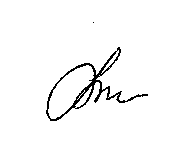 И.о. главы  администрации района	А.А.ТихоновОбъемы и источники финансирования муниципальной программы по годам ее реализации  в разрезе подпрограммФинансирование программы осуществляется за счет средств районного бюджета в следующих объёмах (руб.): всего: 2018 год –  129 890 510,22В том числе: подпрограмма 1 – 39 250 416,00подпрограмма 2 –  78 171 491,36подпрограмма 3 –   4 899 153,00подпрограмма 4 –  2 147 828,86подпрограмма 5-     492 805,00подпрограмма 6 -   1 152  000,00Обеспечивающая программа –  3 776 816,00Годы реализации муниципальной программыОбъем бюджетных ассигнований, выделенный на реализацию подпрограммы«Организация   дошкольного образования» (рублей)Объем бюджетных ассигнований, выделенный на реализацию подпрограммы«Организация   дошкольного образования» (рублей)Итого,рублейГоды реализации муниципальной программыЗадача  1Задача 22018 г.19 138 930,0020 111 486,0039 250 416,002019 г.14 405 100,0018 309 036,0032 714 136,002020 г.14 405 100,0018 109 036,0032 514 136,002021 г.14 405 100,0018 109 036,0032 514 136,002022 г. 14 405 100,0018 109 036,0032 514 136,002023 г.14 405 100,0018 109 036,0032 514 136,00Всего, рублей91 164 430,00110 856 666,00202 021 096,00Годы реализации муниципальной программыОбъем бюджетных ассигнований, выделенный на реализацию подпрограммы« Совершенствование системы    общего образования» (рублей)Объем бюджетных ассигнований, выделенный на реализацию подпрограммы« Совершенствование системы    общего образования» (рублей)Объем бюджетных ассигнований, выделенный на реализацию подпрограммы« Совершенствование системы    общего образования» (рублей)Итого,рублейГоды реализации муниципальной программыЗадача  1Задача 2Задача 32018 г.856 719,0050 936 100,0026 378 672,3678 171 491,362019 г.740 614,0046 804 400,0020 937 097,0068 482 111,002020 г.740 614,0046 804 400,0020 582 645,0068 127 659,002021 г.740 614,0046 804 400,0020 582 645,0068 127 659,002022 г. 740 614,0046 804 400,0020 582 645,0068 127 659,002023 г.740 614,0046 804 400,0020 582 645,0068 127 659,00Всего, рублей4 559 789,00284 958 100,00129 646 349,36164 238,36Годы реализации муниципальной программыОбъем бюджетных ассигнований, выделенный на реализацию подпрограммы  «Организация дополнительного образования» (рублей)Объем бюджетных ассигнований, выделенный на реализацию подпрограммы  «Организация дополнительного образования» (рублей)Объем бюджетных ассигнований, выделенный на реализацию подпрограммы  «Организация дополнительного образования» (рублей)Итого,рублейГоды реализации муниципальной программыЗадача  1Задача 2Задача 32018 г.4 419 238,00352 200,00127 715,004 899 153,002019 г.4 305 857,00004 305 857,002020 г.4 305 857,00004 305 857,002021 г.4 305 857,00004 305 857,002022 г.4 305 857,00004 305 857,002023 г.4 305 857,00004 305 857,00Всего, рублей948523,00352200,00127715,0026428 438,00Годы реализации муниципальной программыОбъем бюджетных ассигнований, выделенный на реализацию подпрограммы  «Комплексная безопасность образовательных организаций Весьегонского района  (рублей)Объем бюджетных ассигнований, выделенный на реализацию подпрограммы  «Комплексная безопасность образовательных организаций Весьегонского района  (рублей)Итого,рублейГоды реализации муниципальной программыЗадача  1Задача 22018 г.  2 147 828,860 2 147 828,862019 г.194 108,000194 108,002020 г.0002021 г. 0002022 г.0002023 г.000Всего, рублей341 936,8602  341 936,86УчреждениеПеречень работ на 2018 год в соответствии с предписаниями надзорных органов,  и решениями  судаМуниципальный бюджет( рублей)Ремонт образовательных учрежденийРемонт образовательных учрежденийРемонт образовательных учрежденийМБОУ « Весьегонская СОШ»Проектно – сметная документация на ремонт кровли 140 000,00МБОУ « Весьегонская СОШ»Установка сеток на оконные блоки и ремонт пола ( 2 корпус)200 000,00МБОУ « Весьегонская СОШ»Ремонт системы отопления 200 000,00МБОУ « Весьегонская СОШ»Установка водонагревателей60 000,00Замер сопротивления изоляции электропроводки50 000,00Подготовка школьных автобусов32 000,00Итого682 000,00МБОУ Кесемская СОШУстановка водонагревателей 20 000,00Итого20 000,00МБОУ « Чамеровская СОШ»Проверка сметной документации 7 942 , 86МБОУ « Чамеровская СОШ»ГАУ «Госэкспертиза  Тверской области»10 000,00МБОУ « Чамеровская СОШ»Проектно –сметная документация на котельную100 000,00МБОУ « Чамеровская СОШ»Подготовка школьных автобусов 140 669,00МБОУ « Чамеровская СОШ»Замена датчиков пожарной сигнализации 120 000,00МБОУ « Чамеровская СОШ»Ремонт школьной котельной125 415,00МБОУ « Чамеровская СОШ»Обмуровка котла 27 844,00Итого531 870,86МБОУ» Любегощская СОШ»Ремонт водопровода 30 000,00МБОУ» Любегощская СОШ»Ремонт котельной98 372,00МБОУ» Любегощская СОШ»Ремонт системы отопления65 482,00Итого193 854,00МБОУ « Большеовсяниковская ООШ»Подготовка школьного автобуса32 000,00МБОУ « Большеовсяниковская ООШ»Ремонт котельной 98 238,00Итого 130 238,00Итого школы1 557 962,86МДОУ детский сад № 6Приобретение холодильника 14 400,00Проектно сметная документация на замену оконных блоков 50 000,00Итого 64 400,00МДОУ детский сад №4Установка водонагревателя10 000,00Итого:10 000,00МДОУ детский сад №7Ремонт системы отопления5 000,00 + 46 681,00МДОУ детский сад №7Замена оконных блоков 127 000,00МДОУ детский сад №7Установка водонагревателя 10 000,00МДОУ детский сад №7Проверка пожарных лестниц9 000,00Итого197 681,00МДОУ Чамеровский детский садРемонт ограждения территории 55 051,00Ремонт  внутренних откосов оконных блоков 48 280,00Ремонт внешних откосов оконных блоков19 380,00Замена дверей  7700,00Ремонт котельной 73 121,00Итого203 532,00МДОУ детский сад №5Ремонт кровли здания 90 888,00Ремонт системы отопления 23 365,00Итого114 253,00Итого детские сады589 866,00ВСЕГО 147 828,86Годы реализации муниципальной программыОбъем бюджетных ассигнований, выделенный на реализацию подпрограммы  «Обеспечивающая подпрограмма» (рублей)Годы реализации муниципальной программыОбеспечение деятельности главного администратора муниципальной программы2018 г.3 776 816,002019 г.3 431 529,002020 г.3 431 529,002021 г.3 431 529,002022 г.3 431 529,002023 г.3 431 529,00Всего, рублей934 461,00